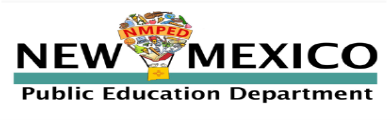 New Mexico Professional Development Dossier   Your Teacher Licensure Number: _________________Level of AdvancementLevel I to Level II_______Level II to Level III_______Teacher Licensure Number: Enter teacher licensure numberStrand C: Professional LearningSpecial Note:  Before completing all sections of this strand, carefully read and follow directions in the Requirements and Guidelines for the Preparation of the New Mexico Professional Development Dossier for Teachers.I.  Examining and Implementing ChangeA. Explain the area you investigated and what prompted you to do it (350 word maximum).  B.  Explain what you learned from one or more resources and what you learned from trying new ideas in your classroom (350 word maximum).C. Enter text to explain how your practice changed and what your plans are for future growth in this or another area (350 word maximum)D. Illustrations of changes: (maximum of 4)Illustration 1:Click here to enter illustration Illustration 2:Click here to enter illustration Illustration 3:Click here to enter illustration Illustration 4:Click here to enter illustration E. Resources: Provide a list of the resources (up to 10) that you consulted.  Teacher Licensure Number: Enter teacher licensure numberStrand C: Professional LearningII. CollaborationEnter text to explain how you worked with colleagues, parents, and/or community members (1000 word maximum) Please include: Your goals for this collaborationHow you interacted with others to achieve these goalsThe outcomes of this collaboration Illustrations of concrete representation of collaboration: (maximum of 4)Illustration 1:Click here to enter illustration Illustration 2:Click here to enter illustration Illustration 3:Click here to enter illustration Illustration 4:Click here to enter illustration 